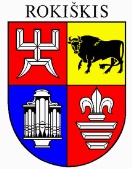 ROKIŠKIO RAJONO SAVIVALDYBĖS ADMINISTRACIJOS DIREKTORIUSĮSAKYMASDĖL SAVIVALDYBĖS BŪSTO FONDO IR SOCIALINIO BŪSTO FONDO SĄRAŠŲ PATVIRTINIMO 2024 m. balandžio 19 d. Nr. AV-253RokiškisVadovaudamasis Lietuvos Respublikos paramos būstui įsigyti ar išsinuomoti įstatymo 2 straipsnio 8 ir 10 dalimis, Rokiškio rajono savivaldybės būsto ir socialinio būsto nuomos bei būsto nuomos ar išperkamosios būsto nuomos mokesčio dalies kompensacijų mokėjimo ir permokėtų kompensacijų grąžinimo tvarkos aprašo, patvirtinto Rokiškio rajono savivaldybės tarybos 2024 m. kovo 28 d. sprendimu Nr. TS-60 „Dėl Rokiškio rajono savivaldybės būsto ir socialinio būsto nuomos bei būsto nuomos ar išperkamosios būsto nuomos mokesčio dalies kompensacijų mokėjimo ir permokėtų kompensacijų grąžinimo tvarkos aprašo patvirtinimo“, 7 punktu:1. Tvirtinu:1.1. Savivaldybės būsto fondo sąrašą (1 priedas);1.2. Socialinio būsto, kaip savivaldybės būsto fondo dalies, sąrašą (2 priedas). 2. Pripažįstu netekusiu galios Rokiškio rajono savivaldybės administracijos direktoriaus 2023 m. spalio 16 d. įsakymą Nr. AV-693 „Dėl savivaldybės būsto fondo ir socialinio būsto fondo sąrašų patvirtinimo“ su visais jo pakeitimais ir papildymais.Administracijos direktorius						 	Valerijus RancevasAkvilė KisielienėRokiškio rajono savivaldybės administracijos direktoriaus 2024 m. balandžio 19 d. įsakymo Nr. AV-2531 priedasSAVIVALDYBĖS BŪSTO FONDO SĄRAŠASRokiškio miestasJuodupės seniūnijaJūžintų seniūnijaKamajų seniūnijaKriaunų seniūnijaPandėlio seniūnijaObelių seniūnijaRokiškio kaimiškoji seniūnija________________________Rokiškio rajono savivaldybės administracijosdirektoriaus 2024 m. balandžio 19 d. įsakymo Nr. AV-2532 priedasSOCIALINIO BŪSTO, KAIP SAVIVALDYBĖS BŪSTO FONDO DALIES, SĄRAŠASRokiškio miestasJuodupės seniūnijaKriaunų seniūnijaPandėlio seniūnijaObelių seniūnijaRokiškio kaimiškoji seniūnija____________________EilėsNr.Gyvenamojo namo, buto adresasNaudingas plotas,kv. m.1.Algirdo g. 5-10, Rokiškis39,412.Algirdo g. 5-12, Rokiškis47,963.Algirdo g. 5-13, Rokiškis42,364.Algirdo g. 8-22, Rokiškis37,045.Algirdo g. 8-54, Rokiškis37,056.Alyvų g. 7-3, Rokiškis26,627.Alyvų g. 7-3A, Rokiškis24,618.Alyvų g. 7-3B, Rokiškis40,579.Aukštaičių g. 3-9, Rokiškis57,2910.Aukštaičių g. 7-14, Rokiškis34,8211.Aukštaičių g. 8-15, Rokiškis23,3812.Aušros g. 26-1, Rokiškis47,7013.Aušros g. 26-2, Rokiškis23,5314.Aušros g. 26-3, Rokiškis38,1015.Aušros g. 26-4, Rokiškis30,0616.Aušros g. 26-5, Rokiškis44,1217.Aušros g. 26-6, Rokiškis49,2718.Aušros g. 26-7, Rokiškis38,1019.Aušros g. 26-8, Rokiškis29,7120.Aušros g. 26-9, Rokiškis43,8221.Aušros g. 26-10, Rokiškis49,2322.Aušros g. 26-11, Rokiškis37,5223.Aušros g. 26-12, Rokiškis29,4824.Aušros g. 26-13, Rokiškis63,4825.Aušros g. 26-14, Rokiškis63,4126.Aušros g. 26-15, Rokiškis39,4927.Aušros g. 26-16, Rokiškis31,8728.Jaunystės g. 8-70, Rokiškis50,2729.Jaunystės g. 12-21, Rokiškis29,4930.Kauno g. 27-16, Rokiškis54,4031.Kauno g. 29-1, Rokiškis51,3832.Kauno g. 29-5, Rokiškis51,3833.Kauno g. 29-17, Rokiškis51,3834.Kęstučio g. 8-1, Rokiškis21,7635.Laisvės g. 4-9, Rokiškis41,2036.Laisvės g. 4-12, Rokiškis26,2237.Laisvės g. 4-13, Rokiškis60,2238.Laisvės g. 4-23, Rokiškis38,3239.Laisvės g. 10-25, Rokiškis51,1840.Laukupio g. 15-4, Rokiškis16,1041.Nepriklausomybės a. 21-8, Rokiškis33,9242.Pandėlio g. 3-5, Rokiškis24,4743.Panevėžio g. 14-23, Rokiškis52,0544.Panevėžio g. 24-23, Rokiškis50,5145.Panevėžio g. 36-27, Rokiškis51,1346.Paupės g. 7-1, Rokiškis49,8547.P. Širvio g. 8-7, Rokiškis38,9648.P. Širvio g. 19-19, Rokiškis30,0049.Respublikos g. 62-2, Rokiškis24,4550.Taikos g. 1-69, Rokiškis28,6851.Taikos g. 1B-51, Rokiškis29,0252.Taikos g. 5-5, Rokiškis36,1353.Taikos g. 5-6, Rokiškis45,1254.Taikos g. 9A-49, Rokiškis64,2355.Taikos g. 11-54, Rokiškis24,1456.Taikos g. 19-201, Rokiškis25,0757.Taikos g. 19-315, Rokiškis37,9358.Taikos g. 19-405, Rokiškis39,1759.Taikos g. 19-407, Rokiškis39,0060.Taikos g. 19-412, Rokiškis39,2961.Taikos g. 19-505, Rokiškis38,4662.Taikos g. 21-419, Rokiškis35,1063.Taikos g. 23-104, Rokiškis22,8164.Taikos g. 23-419A, Rokiškis15,9065.Taikos g. 23-517, Rokiškis34,0266.Vilniaus g. 12A-18, Rokiškis47,2567.Vilniaus g. 12B-34, Rokiškis45,3768.Vilties g. 10-40, Rokiškis50,1469.Vilties g. 14-6, Rokiškis49,3470.Vilties g. 36-4, Rokiškis66,3871.Vilties g. 36-6, Rokiškis51,3872.Vilties g. 36-16, Rokiškis66,3473.Vilties g. 36-18, Rokiškis51,3874.Vilties g. 36-19, Rokiškis37,4975.Vilties g. 38-1, Rokiškis76,8876.Vilties g. 38-2, Rokiškis48,8977.Vilties g. 38-4, Rokiškis76,8578.Vilties g. 38-12, Rokiškis49,5679.Vilties g. 38-13, Rokiškis76,8780.Vilties g. 40-4, Rokiškis64,0581.Vilties g. 40-15, Rokiškis37,1582.Vilties g. 40-18, Rokiškis50,3083.Vilties g. 42-1, Rokiškis62,6484.Vilties g. 42-2, Rokiškis48,8285.Vilties g. 42-3, Rokiškis62,2486.Vilties g. 42-4, Rokiškis48,2487.Vilties g. 42-5, Rokiškis62,4388.Vilties g. 42-6, Rokiškis48,3189.Vilties g. 42-7, Rokiškis62,4290.Vilties g. 42-8, Rokiškis48,5091.Vilties g. 42-9, Rokiškis50,2792.Vilties g. 42-10, Rokiškis34,3293.Vilties g. 42-11, Rokiškis51,1294.Vilties g. 42-12, Rokiškis49,8695.Vilties g. 42-13, Rokiškis34,4596.Vilties g. 42-14, Rokiškis51,1797.Vilties g. 42-15, Rokiškis49,9698.Vilties g. 42-16, Rokiškis34,5699.Vilties g. 42-17, Rokiškis51,38100.Vilties g. 42-18, Rokiškis50,05101.Vilties g. 42-19, Rokiškis34,48102.Vilties g. 42-20, Rokiškis50,95EilėsNr.Gyvenamojo namo, buto adresasNaudingas plotas,kv. m.1.Liepų g. 8-3, Juodupės mstl., Rokiškio r. sav.20,952.Liepų g. 8-6, Juodupės mstl., Rokiškio r. sav.41,383.Plento g. 21-2, Didsodės k., Juodupės sen., Rokiškio r. sav.26,584.Tekstilininkų g. 15A-38, Juodupės mstl., Rokiškio r. sav.54,23EilėsNr.Gyvenamojo namo, buto adresasNaudingas plotas,kv. m.1.Beržų g. 1, Jūžintų mstl., Rokiškio r. sav.218,732.Čelkių g. 10A, Čelkių k., Rokiškio r. sav.63,553.Durpyno aklg. 1-7, Minkūnų k., Rokiškio r. sav.61,844.Malūno skg. 1-1, Ragelių k., Rokiškio r. sav.78,82EilėsNr.Gyvenamojo namo, buto adresasNaudingas plotas,kv. m.1.Kaštonų g. 7-3, Salų mstl., Rokiškio r. sav.41,53EilėsNr.Gyvenamojo namo, buto adresasNaudingas plotas,kv. m.1.Užupio g. 16A-2, Pakriaunio k., Rokiškio r. sav.59,042.Užupio g. 16A-4, Pakriaunio k., Rokiškio r. sav.46,713.Užupio g. 20, Pakriaunio k., Rokiškio r. sav.32,924.Užupio g. 20, Pakriaunio k., Rokiškio r. sav.53,18EilėsNr.Gyvenamojo namo, buto adresasNaudingas plotas,kv. m.1.Naujoji g. 5-9, Pandėlys, Rokiškio r. sav.42,542.Panemunio g. 14-1, Pandėlys, Rokiškio r. sav.42,563.Parko g. 4-2, Pandėlys, Rokiškio r. sav.35,014.Puodžialaukės g. 1-3, Pandėlys, Rokiškio r. sav.49,505.Puodžialaukės g. 8-1, Pandėlys, Rokiškio r. sav.28,406.Puodžialaukės g. 8-6, Pandėlys, Rokiškio r. sav.27,31Eilės Nr.Gyvenamojo namo, buto adresasNaudingas plotas, kv. m.1.Dirbtuvių g. 10-10, Obeliai, Rokiškio r. sav.57,812.Stoties g. 57A-1, Obeliai, Rokiškio r. sav.27,173.Šilaikių g. 18, Barkiškio k., Rokiškio r. sav.69,644.Vytauto g. 67-3, Obeliai, Rokiškio r. sav.37,17EilėsNr.Gyvenamojo namo, buto adresasNaudingas plotas,kv. m.1.Ilgalaukių k. 7-4, Rokiškio r. sav.54,282.Melioratorių g. 7C-11, Kavoliškio k., Rokiškio r. sav.57,943.Melioratorių g. 7D-15, Kavoliškio k., Rokiškio r. sav.47,694.Medelyno g. 9-3, Miegonių k., Rokiškio r. sav.88,065.Sodo g. 14-6, Kavoliškio k., Rokiškio r. sav.73,79EilėsNr.Gyvenamojo namo, buto adresasNaudingas plotas,kv. m1.Algirdo g. 5-10, Rokiškis39,412.Algirdo g. 5-12, Rokiškis47,963.Algirdo g. 5-13, Rokiškis42,364.Algirdo g. 8-22, Rokiškis37,045.Algirdo g. 8-54, Rokiškis37,056.Alyvų g. 7-3, Rokiškis26,627.Alyvų g. 7-3A, Rokiškis24,618.Alyvų g. 7-3B, Rokiškis40,579.Aukštaičių g. 3-9, Rokiškis57,2910.Aukštaičių g. 7-14, Rokiškis34,8211.Aukštaičių g. 8-15, Rokiškis23,3812.Aušros g. 26-1, Rokiškis47,7013.Aušros g. 26-2, Rokiškis23,5314.Aušros g. 26-3, Rokiškis38,1015.Aušros g. 26-4, Rokiškis30,0616.Aušros g. 26-5, Rokiškis44,1217.Aušros g. 26-6, Rokiškis49,2718.Aušros g. 26-7, Rokiškis38,1019.Aušros g. 26-8, Rokiškis29,7120.Aušros g. 26-9, Rokiškis43,8221.Aušros g. 26-10, Rokiškis49,2322.Aušros g. 26-11, Rokiškis37,5223.Aušros g. 26-12, Rokiškis29,4824.Aušros g. 26-13, Rokiškis63,4825.Aušros g. 26-14, Rokiškis63,4126.Aušros g. 26-15, Rokiškis39,4927.Aušros g. 26-16, Rokiškis31,8728.Jaunystės g. 8-70, Rokiškis50,2729.Jaunystės g. 12-21, Rokiškis29,4930.Kauno g. 27-16, Rokiškis54,4031.Kauno g. 29-1, Rokiškis51,3832.Kauno g. 29-5, Rokiškis51,3833.Kęstučio g. 8-1, Rokiškis21,7634.Laisvės g. 4-9, Rokiškis41,2035.Laisvės g. 4-13, Rokiškis60,2236.Laisvės g. 4-23, Rokiškis38,3237.Laisvės g. 10-25, Rokiškis51,1838.Laukupio g. 15-4, Rokiškis16,1039.Nepriklausomybės a. 21-8, Rokiškis33,9240.Panevėžio g. 14-23, Rokiškis52,0541.Panevėžio g. 36-27, Rokiškis51,1342.P. Širvio g. 19-19, Rokiškis30,0043.Paupės g.7-1, Rokiškis49,8544.Respublikos g. 62-2, Rokiškis24,4545.Taikos g. 1-69, Rokiškis28,6846.Taikos g. 1 B-51, Rokiškis29,0247.Taikos g. 5-5, Rokiškis36,1348.Taikos g. 5-6, Rokiškis45,1249.Taikos g. 9A-49, Rokiškis64,2350.Taikos g. 11-54, Rokiškis24,1451.Taikos g. 19-201, Rokiškis25,0752.Taikos g. 19-405, Rokiškis39,1753.Taikos g. 19-407, Rokiškis39,0054.Taikos g. 19-412, Rokiškis39,2955.Taikos g. 19-505, Rokiškis38,4656.Taikos g. 21-419, Rokiškis35,1057.Taikos g. 23-104, Rokiškis22,8158.Taikos g. 23-517, Rokiškis34,0259.Vilniaus g. 12A-18, Rokiškis47,2560.Vilties g. 14-6, Rokiškis49,3461.Vilties g. 36-16, Rokiškis66,3462.Vilties g. 36-19, Rokiškis37,4963.Vilties g. 38-1, Rokiškis76,8864.Vilties g. 38-2, Rokiškis48,8965.Vilties g. 38-4, Rokiškis65,2966.Vilties g. 38-12, Rokiškis49,5667.Vilties g. 38-13, Rokiškis76,8768.Vilties g. 40-4, Rokiškis64,0569.Vilties g. 40-15, Rokiškis37,1570.Vilties g. 40-18, Rokiškis50,3071.Vilties g. 42-1, Rokiškis62,6472.Vilties g. 42-2, Rokiškis48,8273.Vilties g. 42-3, Rokiškis62,2474.Vilties g. 42-4, Rokiškis48,2475.Vilties g. 42-5, Rokiškis62,4376.Vilties g. 42-6, Rokiškis48,3177.Vilties g. 42-7, Rokiškis62,4278.Vilties g. 42-8, Rokiškis48,5079.Vilties g. 42-9, Rokiškis50,2780.Vilties g. 42-10, Rokiškis34,3281.Vilties g. 42-11, Rokiškis51,1282.Vilties g. 42-12, Rokiškis49,8683.Vilties g. 42-13, Rokiškis34,4584.Vilties g. 42-14, Rokiškis51,1785.Vilties g. 42-15, Rokiškis49,9686.Vilties g. 42-16, Rokiškis34,5687.Vilties g. 42-17, Rokiškis51,3888.Vilties g. 42-18, Rokiškis50,0589.Vilties g. 42-19, Rokiškis34,4890.Vilties g. 42-20, Rokiškis50,95EilėsNr.Gyvenamojo namo, buto adresasNaudingas plotas,kv. m1.Liepų g. 8-6, Juodupės mstl., Rokiškio r. sav.41,382.Tekstilininkų g. 15A-38, Juodupės mstl., Rokiškio r. sav.54,23Eilės Nr.Gyvenamojo namo, buto adresasNaudingas plotas,kv. m1.Užupio g. 16A-4, Pakriaunio k., Rokiškio r. sav.46,712.Užupio g. 20, Pakriaunio k., Rokiškio r. sav.32,923.Užupio g. 20, Pakriaunio k., Rokiškio r. sav.53,18Eilės Nr.Gyvenamojo namo, buto adresasNaudingas plotas,kv. m1.Naujoji g. 5-9, Pandėlys, Rokiškio r. sav.42,542.Panemunio g. 14-1, Pandėlys, Rokiškio r. sav.42,563.Parko g. 4-2, Pandėlys, Rokiškio r. sav.35,014.Puodžialaukės g. 1-3, Pandėlys, Rokiškio r. sav.49,505.Puodžialaukės g. 8-1, Pandėlys, Rokiškio r. sav.28,406.Puodžialaukės g. 8-6, Pandėlys, Rokiškio r. sav.27,31Eilės Nr.Gyvenamojo namo, buto adresasNaudingas plotas,kv. m1.Dirbtuvių g. 10-10, Obeliai, Rokiškio r. sav.57,812.Šilaikių g. 18, Barkiškio k., Rokiškio r. sav.69,64Eilės Nr.Gyvenamojo namo, buto adresasNaudingas plotas,kv. m1.Ilgalaukių k. 7-4, Rokiškio r. sav.54,282.Melioratorių g. 7C-11, Kavoliškio k. Rokiškio r. sav.57,94